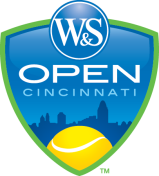 Onsite Reporter and Photographer GuideNeed assistance? Try calling the main line at 513.651.0303, ask for press box.Press Room HoursThe Media Center opens two hours before the first match of the day and closes 60 minutes after the conclusion of the final player press conference.Wireless LoginNetwork: CincyTennis GuestPassword: 321start (all lowercase)Social Media Siteshttp://instagram.com/cincytennis	         http://pinterest.com/cincytennis/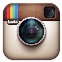 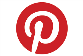 Interviews and practice schedulesHow to request an interviewParticipants of select marquee matches will conduct press conferences following their matches. If interested in speaking with any player, whether for post-match or feature purposes, please fill out the interview request form for the appropriate Tour. Those forms are due back to the Tours before the start of the match in question. One-on-one interview opportunities are limited, and requests are granted at the discretion of the respective Tour after they have an opportunity to consult with the player.Interview times and locationsInterview times will be announced as they happen over the Media Center PA system. Interview times will also be scrolled across the bottom of Channel 23 where player press conferences will also be shown live. Player press conferences will take place on the Third Floor of the Paul Flory Player Center in the main interview room.  Smaller group interviews and one-on-one interviews will be hosted in the small interview rooms adjacent to the main interview room.Practice timesPractice schedules are updated in real time and broadcast through the closed circuit television network available at your work station on channel 15.Stadium SeatingMediaCenter Court: There are reserved outdoor seats for media, just outside the press box, in Section 327, Rows S,T, and U, seats 1-12. All other courts: Media are permitted to sit in any non-reserved seats on all other match courts.Photo Blind access: On all courts, expect for Center Court, media are permitted to sit in the photo blind but photographers have first right to photo blind access.  Access points to the photo blinds vary by the court. On Center Court only media with M7 or K passes will be allowed into the photo blind.  Please enter Center Court photo blind through the northwest or southeast tunnel. Due to tour regulations no one is allowed to cross the courts at any time.Lindner Family Tennis CenterPlease see attached for detailed site map, match schedule, and prize money.The site has 16 courts and will feature up to 8 match courts on busy days. *television courtThe Lindner Family Tennis Center is the only other facility in the United States, besides the US Open’s Billy Jean King National Tennis Center, that boasts 4 permanent stadium courts. The Western & Southern Open is one of only five tournaments in the world, outside of the Grand Slams, that is a top-level ATP and WTA combined event.  The others are Rome, Madrid, Miami and Indian Wells.A three-year major renovation of the Lindner Family Tennis Center was completed in 2012.  Those improvements included a new West Building which includes the Paul Flory Player Center and the media facilities, six new courts and two new grounds entrances on the north side of the complex and a new food court and retail area east of Center Court. The Lindner Family Tennis Center now stretches 19 acres, up from 13.6 acres in 2010.On August 21, 2010 the player and media facility was named the Paul Flory Player Center in honor of the tournament chairman. Media Food OptionsAs always, the buffet in the media center is well stocked with complimentary food and snacks, and is replenished throughout the day. The tournament subsidizes media food by 50% and Meal Allowance Cards can be purchased from the attendants at the main media services desk. Scrip is redeemable at all food court vendors and concessions.Quick FactsThe tournament has given over $8.7 million to local charities including the Cincinnati Children’s Hospital Medical Center, the Barrett Cancer Center, and Tennis for City Youth.Since 2002, Cincinnati-based Western & Southern Financial Group has served as title sponsor of the tournament. Prior to the 2012 event, the company announced a three-year, multi-million dollar agreement to continue the title sponsorship through the 2014 tournament. Men’s Draw: 56 singles players / 28 qualifiers / 24 doubles teamsWomen’s Draw: 56 singles players / 48 qualifiers / 28 doubles teamsPrize Money                         Men’s Singles   Women’s Singles     Men’s Doubles  Women’s DoublesTotal Prize Money: $6.1 million2012 RecapTotal 2012 TV audiences were the largest ever:Domestic: 6.13 million viewersInternational: 55.1 million viewersTOTAL: 61.24 million viewersMen’s Singles Final: (1) Roger Federer d (2) Novak Djokovic 6-0 7-6(7)Women's Singles Final: (9) Li Na d (5) Angelique Kerber 1-6 6-3 6-1

Men's Doubles Final: (4) R. Lindstedt & H. Tecau d 96_ M. Bhupathi & R. Bopanna 6-4 6-4
Women's Doubles Final: (5) A. Hlavackova & L. Hradecka d (8) K. Srebotnik & Zheng Jie 6-1 6-3Total attendance: 175, 963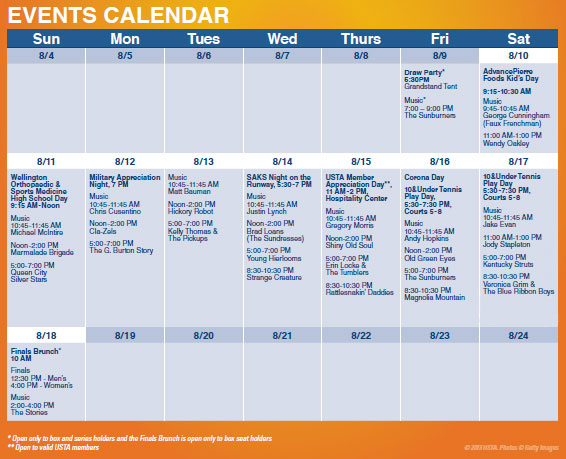 TV ScheduleThe 2013 TV schedule features a record 64.5 hours of original domestic programming on our three broadcast partner networks.www.facebook.com/cincytennis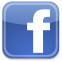 www.twitter.com/cincytennis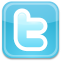 www.youtube.com/cincyprotennis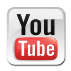 CourtSeatsCenter Court*11,435Grandstand*5,000Court 3*3,500Court 92,500Court 41,000Winner$583,800$426,000$180,800$122,000Finalist $286,240$213,000$88,500$61,600Semifinalists$144,060$104,700$44,400$30,425Quarterfinalists$73,255$49,040$22,780$15,340Round of 16$38,040$23,730$11,780$7,780Round of 32$20,055$12,200$6,210$3,840Round of 56$10,830$6,400DATEDATETIME  (EDT)NETWORKMon., Aug. 12: Early RoundsMon., Aug. 12: Early Rounds10:30 AM - 11:00 PMTennis ChannelTues., Aug. 13: Early RoundsTues., Aug. 13: Early Rounds10:30 AM - 11:00 PMTennis ChannelWed., Aug. 14: Early RoundsWed., Aug. 14: Early Rounds10:30 AM - 11:00 PMTennis ChannelThurs., Aug. 15: Round of 32Thurs., Aug. 15: Round of 321:00 PM - 5:00 PMESPN2 7:00 PM - 1:00 AMESPN2 Fri., Aug. 16: QuarterfinalsFri., Aug. 16: Quarterfinals11:00 AM - 5:00 PMESPN2 7:00 PM - 9:00 PMESPN2Sat., Aug. 17:Men’s SemifinalsSat., Aug. 17:Men’s Semifinals1:00 PM - 5:00 PMESPN2                       Women’s Semifinals                       Women’s Semifinals7:00 PM - 11:00 PMESPN2Sun., Aug. 18: Men's FinalSun., Aug. 18: Men's Final12:30 PM - 3:00 PMCBS                         Women's Final                         Women's Final 4:00 PM - 6:00 PMESPN2 Broadcast Partners: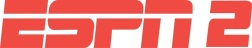 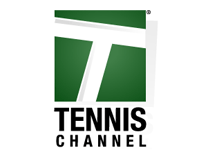 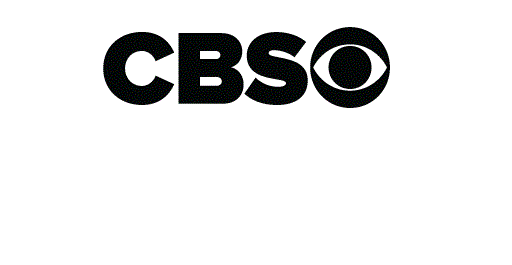 